j34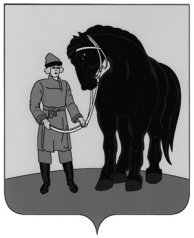 АДМИНИСТРАЦИЯ ГАВРИЛОВО-ПОСАДСКОГОМУНИЦИПАЛЬНОГО РАЙОНА ИВАНОВСКОЙ ОБЛАСТИПОСТАНОВЛЕНИЕот 14.01.2022 № 16-пО внесении изменений в постановление администрации Гаврилово-Посадского муниципального района от 30.11.2018 № 645-п «О муниципальной программе  «Развитие транспортной системы Гаврилово-Посадского городского поселения» (в редакции от 13.03.2019 №135-п, от 22.04.2019 №232-п, от 19.07.2019 № 434-п, от 19.09.2019 № 547-п, от 09.10.2019 №577-п, от 22.10.2019 №607-п, от 11.11.2019 №644-п, от 29.11.2019 №695-п, от 31.12.2019 № 789-п, от 28.05.2020 № 257-п, от 15.06.2020 № 278-п, от 17.09.2020 № 453-п, от 30.11.2020 № 602-п, от 11.01.2021 № 02-п, от 01.04.2021 № 190-п, от 22.04.2021 № 223-п, от 11.10.2021 № 501-п, от 30.11.2021 № 580-п)В соответствии со статьей 179 Бюджетного кодекса Российской Федерации, постановлением администрации Гаврилово-Посадского муниципального района от 13.11.2018 № 597-п «Об утверждении Порядка разработки, реализации и оценки эффективности муниципальных программ Гаврилово-Посадского городского поселения», Администрация Гаврилово-Посадского муниципального района п о с т а н о в л я е т:	1.Внести в постановление администрации Гаврилово-Посадского муниципального района от  30.11.2018 № 645-п «О муниципальной программе  «Развитие транспортной системы Гаврилово-Посадского городского поселения» (в редакции от 13.03.2019 № 135-п, от 22.04.2019 № 232-п, от 19.07.2019 № 434-п, от 19.09.2019 № 547-п, от 09.10.2019      № 577-п, от 22.10.2019 № 607-п, от 11.11.2019 № 644-п, от 29.11.2019 № 695-п, от31.12.2019 № 789-п ,от 28.05.2020 № 257-п, от 15.06.2020 № 278-п, от 17.09.2020 № 453-п, от 30.11.2020 № 602-п, от 11.01.2021 № 02-п, от 01.04.2021 № 190-п, от 22.04.2021 № 223-п, от 11.10.2021 № 501-п, от 30.11.2021 № 580-п) изменения согласно приложению.	2. Настоящее постановление опубликовать в сборнике «Вестник Гаврилово-Посадского муниципального района» и разместить на официальном сайте  Гаврилово-Посадского муниципального района в сети Интернет.3. Настоящее постановление вступает в силу со дня официального опубликования.Глава Гаврилово-Посадскогомуниципального района 		                                         В. Ю. ЛаптевПриложение к постановлению администрации Гаврилово-Посадского муниципального района от 14.01.2022 № 16-пИЗМЕНЕНИЯв постановление администрации Гаврилово-Посадского муниципального района от  30.11.2018 № 645-п «О муниципальной программе  «Развитие транспортной системы Гаврилово-Посадского городского поселения» (в редакции от 13.03.2019 № 135-п, от 22.04.2019 № 232-п, от 19.07.2019 № 434-п, от 19.09.2019 № 547-п, от 09.10.2019№577-п, от 22.10.2019 № 607-п, от 11.11.2019 № 644-п,от 29.11.2019 № 695-п, от 31.12.2019 № 789-п, от 28.05.2020 № 257-п, от 15.06.2020 № 278-п, от 17.09.2020 № 453-п, от 30.11.2020 № 602-п, от 11.01.2021 № 02-п, от 01.04.2021 № 190-п, от 22.04.2021 № 223-п, от 11.10.2021 № 501-п, от 30.11.2021 № 580-п)1.В Приложении к муниципальной программе  «Развитие транспортной системы Гаврилово-Посадского городского поселения»:1) В разделе 1. «Паспорт муниципальной программы» строку «Объем ресурсного обеспечения программы» изложить в следующей редакции:2) В разделе 4. «Мероприятия программы» таблицу «Ресурсное обеспечение муниципальной программы» изложить в следующей редакции:«Ресурсное обеспечение муниципальной программы2.В Приложении 1 к муниципальной программе  «Развитие транспортной системы Гаврилово-Посадского городского поселения» в разделе 1. «Паспорт муниципальной подпрограммы» строку «Объем ресурсного обеспечения подпрограммы» изложить в следующей редакции:2) В разделе 4.  «Мероприятия подпрограммы»  таблицу изложить в следующей редакции:«Мероприятия подпрограммы3) В разделе 4.  «Ресурсное обеспечение реализации мероприятий Подпрограммы»  таблицу изложить в следующей редакции:«Ресурсное обеспечение реализации мероприятий ПодпрограммыОбъем ресурсного обеспечения программыОбщий объем бюджетных ассигнований:2019 год – 47048,31536тыс. руб.;2020 год – 10450,26630 тыс. руб.;2021 год – 27958,88928тыс. руб.;2022 год–  6529,37481тыс. руб.,2023 год – 4526,21690 тыс. руб.,2024 год – 4526,21690 тыс. руб.-местный бюджет:2019 год – 4436,46708 тыс. руб.;2020 год – 3633,6826 тыс. руб.;2021 год – 4172,03864тыс. руб.;2022 год–  4633,496 тыс. руб.,2023 год – 4526,21690 тыс. руб.,2024 год - 4526,21690 тыс. руб.-областной бюджет:2019 год – 42611,84828 тыс. руб.;2020 год – 7425,77689тыс. руб.;2021 год– 23786,85064 тыс. руб.;2022 год– 1895,87881 тыс. руб.,2023 год –0,00 тыс. руб.2024 год – 0,00 тыс. руб.№ п/пНаименование мероприятия/источник ресурсного обеспечения20192020 2021202220232024 Подпрограмма, всего Подпрограмма, всего 47048,3153611059,4594927958,889286529,374814526,216904526,21690бюджетные ассигнованиябюджетные ассигнования47048,3153611059,4594927958,889286529,374814526,216904526,21690- местный бюджет- местный бюджет4436,467083633,68264172,038644633,4964526,216904526,21690- областной бюджет- областной бюджет42611,848287425,7768923786,850641895,878810,000,00- федеральный бюджет- федеральный бюджетВнебюджетное финансированиеВнебюджетное финансирование1.Специальные подпрограммы47048,3153611059,4594927958,889286529,374814526,216904526,216901.1Содержание и ремонт автомобильных дорог общего пользования местного назначения и инженерных сооружений на нихбюджетные ассигнования46592,8653610579,4594927478,889285953,374813950,216903950,21690- местный бюджет3981,017083153,68263692,038644057,4963950,216903950,21690- областной бюджет42611,848287425,7768923786,850641895,878810,000,001.2Субсидирование транспортного обслуживания населения Гаврилово-Посадского городского поселениябюджетные ассигнования455,450480,0480,0576,0576,0576,0- местный бюджет455,450480,0480,0576,0576,0576,0- областной бюджет0,000,000,000,000,000,00Объем ресурсного обеспечения подпрограммыОбщий объем бюджетных ассигнований: 2019 год –46592,86536 тыс. руб.,2020 год – 9970,26630тыс. руб.;2021 год –27478,88928 тыс. руб.;2022 год –5953,37481 тыс. руб.;2023 год - 3950,21690 тыс. руб.2024 год- 3950,21690 тыс. руб.местный бюджет:2019 год – 3981,01708 тыс. руб.;2020 год –2850,71566 тыс. руб.;2021 год – 3692,03864 тыс. руб.;2022 год – 4057,496 тыс. руб.;2023 год - 3950,21690 тыс. руб.2024 год – 3950,21690 тыс. руб.областной бюджет:2019 год–42611,84828 тыс. руб.;2020 год–7119,55064 тыс. руб.;2021 год– 23786,85064 тыс. руб.;2022 год– 1895,87881 тыс. руб.;2023 год - 0,00 тыс. руб.2024 год – 0,00 тыс. руб.№  п/п  Наименование работ (мероприятия)Испол-нители2019 2020 2021 2022 2023 2024Расчистка дорог и тротуаров от снега, посыпка дорог песко-солевой смесью (1-2 квартал)МБУ «Надежда»600,00,00932,51846559,2169559,2169559,2169Расчистка дорог и тротуаров от снега, посыпка дорог песко-солевой смесью (1-2 квартал)МБУ «Надежда»0,000,000,00700,0700,0700,0Вывоз снегаМБУ «Надежда»0,000,000,00610,0610,0610,0Приготовление песко-солевой смеси на зимний период 2019-2024 годаМБУ «Надежда»0,000,000,000,0000,00,00Устройство пешеходного тротуараМБУ «Надежда»216,850,000,000,000,000,00Ямочный ремонт дорог с асфальтовым покрытиемМБУ «Надежда»303,817910,000,000,000,000,00Грейдирование дорог (профилирование дорожного полотна)МБУ «Надежда»108,37024205,812270,00300,0300,0300,0Нанесение дорожной разметки,закупка дорожных знаков, установка дорожных знаков, закупка и установка дорожных огражденийМБУ «Надежда»220,001131,0554,44240988,496981,0981,0Ямочный ремонт грунтовых и гравийных дорогМБУ «Надежда»145,250,00397,226800,000,000,00Разработка проектно-сметной документации, проведение аукционов, исследованияМБУ «Надежда»144,00,00686,659200,000,000,00Строительство стоянки для автомобилейМБУ «Надежда»0,000,000,000,000,000,00Сплошной ремонт асфальтового покрытия на дорогах Гаврилово-Посадского городского поселенияАдминистрация Гаврилово-Посадского муниципального района0,000,000,000,000,000,00Сплошной ремонт асфальтового покрытия на дорогах Гаврилово-Посадского городского поселенияМБУ «Надежда»0,001202,10,000,000,000,00Ремонт  автомобильной дороги общего пользования местного значенияпл. Советская, г. Гаврилов ПосадМБУ «Надежда»658,317670,000,000,000,000,00Ремонт  автомобильной дороги общего пользования местного значения ул. 3 Интернационала,г. Гаврилов ПосадМБУ «Надежда»3162,763790,000,000,000,000,00Ремонт  автомобильной дороги общего пользования местного значения ул. Горького,г. Гаврилов Посад МБУ «Надежда»4349,890960,000,000,000,000,00Ремонт  автомобильной дороги общего пользования местного значения ул. Дзержинского,г. Гаврилов ПосадМБУ «Надежда»1603,133270,000,000,000,000,00Ремонт  автомобильной дороги общего пользования местного значения ул. Октябрьская,г. Гаврилов ПосадМБУ «Надежда»3029,554490,000,000,000,000,00Ремонт  автомобильной дороги общего пользования местного значения ул. Розы Люксембург, г. Гаврилов ПосадМБУ «Надежда»5681,185730,000,00                                                                                                                                          0,000,000,00Ремонт  автомобильной дороги общего пользования местного значения ул. Урицкого, г. Гаврилов ПосадМБУ «Надежда»1518,319720,000,000,000,000,00Ремонт  автомобильной дороги общего пользования местного значения Суздальское шоссе, г. Гаврилов ПосадМБУ Надежда»5673,415130,000,000,000,000,00Ремонт  автомобильной дороги общего пользования местного значения пл. Базарная,г. Гаврилов ПосадМБУ «Надежда»3260,643460,000,000,000,000,00Ремонт  автомобильной дороги общего пользования местного значения ул. Советская,г. Гаврилов ПосадМБУ «Надежда»7868,182850,000,000,000,000,00Ремонт  автомобильной дороги общего пользования местного значения ул. Лизы Болотиной (к железнодорожному вокзалу),г. Гаврилов ПосадМБУ «Надежда»1213,291060,000,000,000,000,00Выполнение работ по содержанию автомобильных дорог – нанесение дорожной разметки термопластикомМБУ «Надежда»1427,72520                                                                  0,0 00,000,000,000,0026Выполнение работ по содержанию автомобильных дорог – восстановление дорожной одежды на участках с пучинистыми и слабыми грунтами на площади до 100 м2 (площадь Советская, город Гаврилов Посад)МБУ «Надежда»805,3100,000,000,000,000,0027Выполнение работ по содержанию автомобильных дорог – устройство искусственных дорожных неровностейМБУ «Надежда»552,399880,000,000,000,000,0028Выполнение работ по содержанию автомобильных дорог – подсыпка, планировка и уплотнение щебеночных и гравийных обочин (улицы Советская, Базарная, Урицкого, Лизы Болотиной в городе Гаврилов Посад)МБУ «Надежда»493,1600,000,000,000,000,0029Выполнение работ по содержанию автомобильных дорог – восстановление изношенных верхних слоев асфальтобетонного покрытия картами (улица Розы Люксембург, город Гаврилов Посад)МБУ «Надежда»535,9240,000,000,000,000,0030Выполнение работ по содержанию автомобильных дорог  общего пользования местного значенияг. Гаврилов ПосадМБУ «Надежда»1450,000,000,000,000,000,0031.Выполнение работ по содержанию автомобильных дорог общего пользования местного значения г. Гаврилов Посад – установка над проезжей частью дублирующих дорожных знаков 5.19.1 «Пешеходный переход» на Г-образных опорах (ул. Розы Люксембург, ул. Дзержинского, Суздальское шоссе, ул. Советская)МБУ «Надежда»1571,3600,000,000,000,000,0032.Ремонт трубопереездовМБУ «Надежда»0,00100,00,000,000,000,0033.Аренда спецтехникиМБУ «Надежда»0,00300,0897,800800,0800,0800,034.Устройство искусственных дорожных неровностейМБУ «Надежда»0,00116,90,000,000,000,0035.Ремонт автомобильной дороги общего пользования местного значения пер. 1 Советский, г. Гаврилов ПосадМБУ «Надежда»0,001789,605в т.ч.местный бюджет-89,48025;областной бюджет-1700,124750,000,000,000,0036.Выполнение работ по содержанию автомобильных дорог общего пользования г. Гаврилов ПосадМБУ «Надежда»0,00167,80142в т. ч.местный бюджет-8,39008;областной бюджет-159,41134 5880,89542в т. ч.местный бюджет-94,04478областной бюджет-5786,850641995,66191в т. ч.местный бюджет-99,78310 областной бюджет-1895,878810,000,0037.Выполнениеработ по ремонту тротуаров  по ул. Советская, Суздальское шоссе г. Гаврилов ПосадМБУ «Надежда»0,005566,240800,000,000,000,0038Ремонт автомобильной дороги общего пользования местного значения ул. Шушина, г. Гаврилов ПосадМБУ «Надежда»0,000,0018129,347 в т.ч. местный бюджет 129,347 областной бюджет 18000,000   № п/пНаименование мероприятия/источник ресурсного обеспеченияИсполнитель201920202021202220232024Подпрограмма, всего Подпрограмма, всего Подпрограмма, всего 46592,865369970,2663027478,889285953,374813950,216903950,21690бюджетные ассигнованиябюджетные ассигнованиябюджетные ассигнования46592,865369970,2663027478,889285953374813950,216903950,31290- местный бюджет- местный бюджет- местный бюджет3981,017082850,715663692,038644633,496003950,216903950,31290- областной бюджет- областной бюджет- областной бюджет42611,848287119,5506423786,850641895,878810,000,001.Предоставление субсидии МБУ «Надежда» на финансовое обеспечение муниципального задания на оказание муниципальных услуг в области дорожного  хозяйстваМБУ «Надежда»бюджетные ассигнованияМБУ «Надежда»46592,865369970,2663027478,889285953,374813950,216903950,31290- местный бюджет3981,01717082850,715663692,038644633,496003950,216903950,31290-областной бюджет42611,848287119,5506423786,850641895,87880,000,002.Ремонт и содержание автомобильных дорог общего пользования местного назначения, в том числе за счет средств муниципального дорожного фондаАдминистрация Гаврилово-Посадского муниципального районабюджетные ассигнованияАдминистрация Гаврилово-Посадского муниципального района000000- местный бюджетАдминистрация Гаврилово-Посадского муниципального района000000- областной бюджет000000